NRCS Tribal Contact List from the NRCS Prototype Programmatic Agreement with Washington SHIPO – 2018 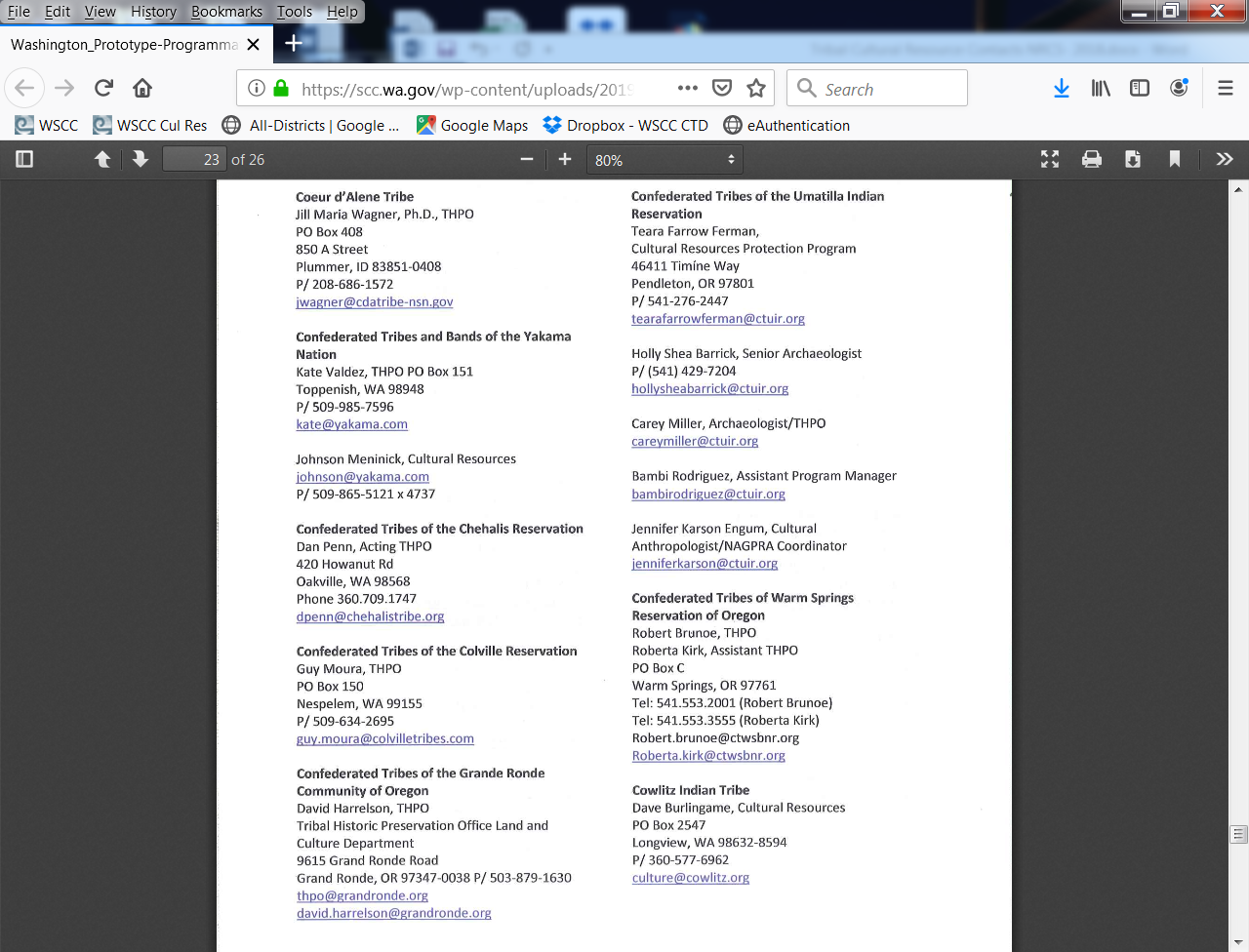 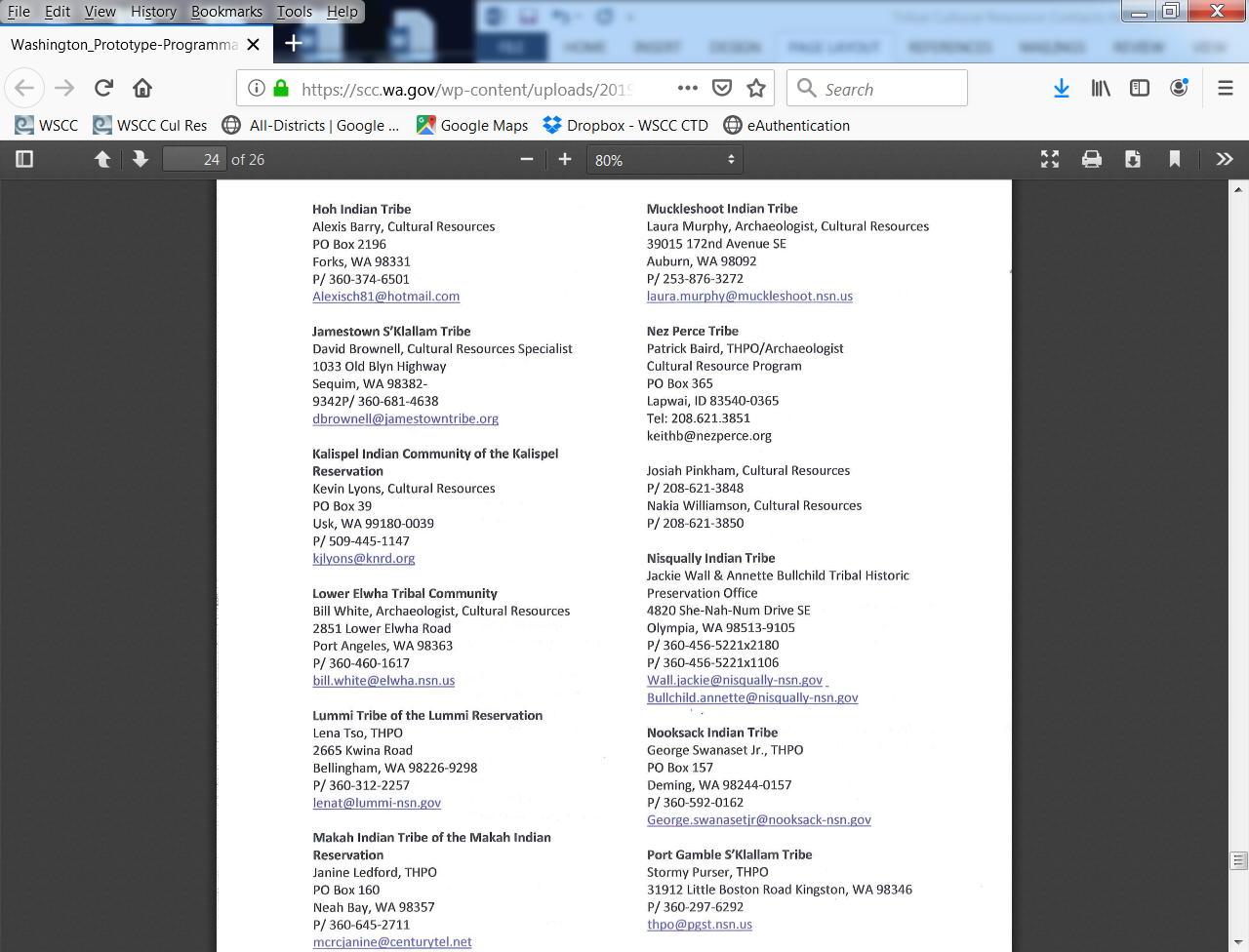 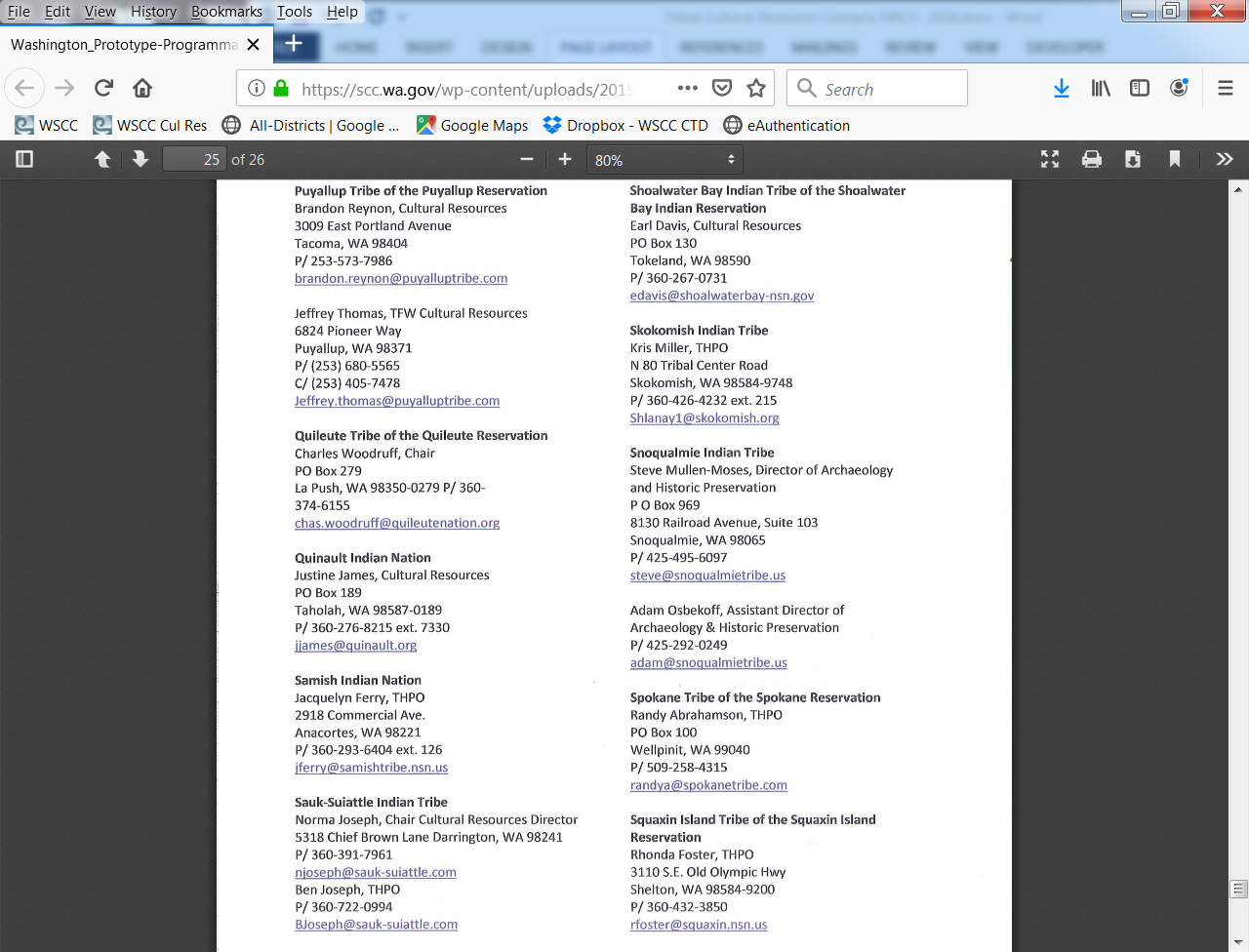 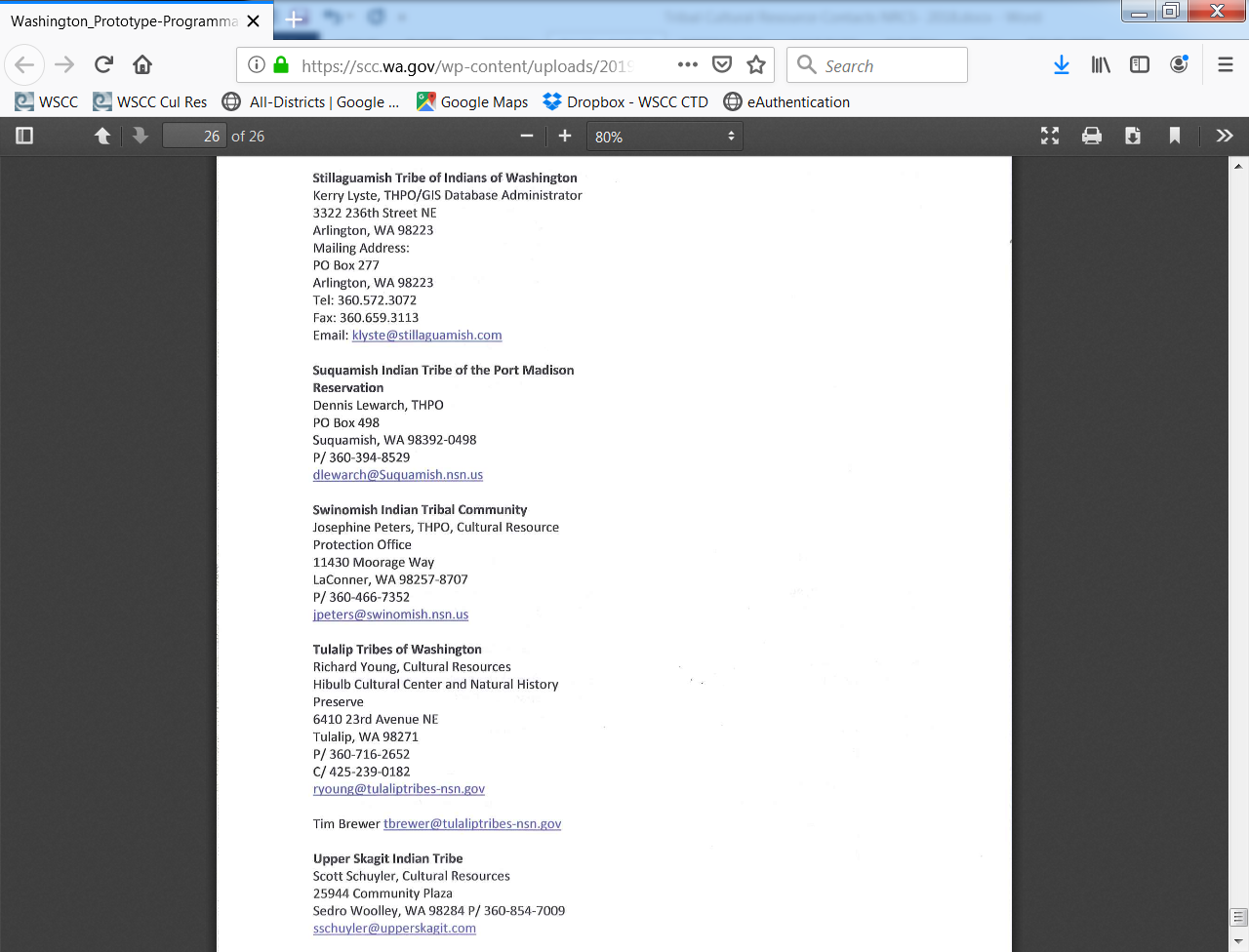 